Publicado en   el 11/11/2014 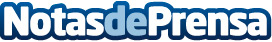 El Gobierno de Navarra destinará 3,9 millones de euros para ayudas de cooperación al desarrollo en 2015 Datos de contacto:Nota de prensa publicada en: https://www.notasdeprensa.es/el-gobierno-de-navarra-destinara-39-millones Categorias: Navarra http://www.notasdeprensa.es